1.1. Описание услуги1.1. Описание услуги1.1. Описание услуги1.1. Описание услуги1.1. Описание услуги1.1. Описание услуги1.1. Описание услуги1.1. Описание услугиВ рамках ИТ-услуги обеспечивается в объеме реализованных бизнес-процессов стабильное функционирование информационной системы Расчетный центр Корпорации в установленный период доступности, а также своевременную поддержку пользователей данной системы.В рамках ИТ-услуги обеспечивается в объеме реализованных бизнес-процессов стабильное функционирование информационной системы Расчетный центр Корпорации в установленный период доступности, а также своевременную поддержку пользователей данной системы.В рамках ИТ-услуги обеспечивается в объеме реализованных бизнес-процессов стабильное функционирование информационной системы Расчетный центр Корпорации в установленный период доступности, а также своевременную поддержку пользователей данной системы.В рамках ИТ-услуги обеспечивается в объеме реализованных бизнес-процессов стабильное функционирование информационной системы Расчетный центр Корпорации в установленный период доступности, а также своевременную поддержку пользователей данной системы.В рамках ИТ-услуги обеспечивается в объеме реализованных бизнес-процессов стабильное функционирование информационной системы Расчетный центр Корпорации в установленный период доступности, а также своевременную поддержку пользователей данной системы.В рамках ИТ-услуги обеспечивается в объеме реализованных бизнес-процессов стабильное функционирование информационной системы Расчетный центр Корпорации в установленный период доступности, а также своевременную поддержку пользователей данной системы.В рамках ИТ-услуги обеспечивается в объеме реализованных бизнес-процессов стабильное функционирование информационной системы Расчетный центр Корпорации в установленный период доступности, а также своевременную поддержку пользователей данной системы.В рамках ИТ-услуги обеспечивается в объеме реализованных бизнес-процессов стабильное функционирование информационной системы Расчетный центр Корпорации в установленный период доступности, а также своевременную поддержку пользователей данной системы.1.2. Способ подключения к ИТ-системе (если необходимо и в зависимости от технической возможности организации)1.2. Способ подключения к ИТ-системе (если необходимо и в зависимости от технической возможности организации)1.2. Способ подключения к ИТ-системе (если необходимо и в зависимости от технической возможности организации)1.2. Способ подключения к ИТ-системе (если необходимо и в зависимости от технической возможности организации)1.2. Способ подключения к ИТ-системе (если необходимо и в зависимости от технической возможности организации)1.2. Способ подключения к ИТ-системе (если необходимо и в зависимости от технической возможности организации)1.2. Способ подключения к ИТ-системе (если необходимо и в зависимости от технической возможности организации)1.2. Способ подключения к ИТ-системе (если необходимо и в зависимости от технической возможности организации)	«Толстый клиент» на АРМ пользователя (требуется СКЗИ на АРМ / не требуется)	«Толстый клиент» на АРМ пользователя (требуется СКЗИ на АРМ / не требуется)	«Толстый клиент» на АРМ пользователя (требуется СКЗИ на АРМ / не требуется)	«Толстый клиент» на АРМ пользователя (требуется СКЗИ на АРМ / не требуется)	«Толстый клиент» на АРМ пользователя (требуется СКЗИ на АРМ / не требуется)	«Толстый клиент» на АРМ пользователя (требуется СКЗИ на АРМ / не требуется)	«Толстый клиент» на АРМ пользователя (требуется СКЗИ на АРМ / не требуется)	«Толстый клиент» на АРМ пользователя (требуется СКЗИ на АРМ / не требуется)1.3. Группа корпоративных бизнес-процессов / сценариев, поддерживаемых в рамках услуги   1.3. Группа корпоративных бизнес-процессов / сценариев, поддерживаемых в рамках услуги   1.3. Группа корпоративных бизнес-процессов / сценариев, поддерживаемых в рамках услуги   1.3. Группа корпоративных бизнес-процессов / сценариев, поддерживаемых в рамках услуги   1.3. Группа корпоративных бизнес-процессов / сценариев, поддерживаемых в рамках услуги   1.3. Группа корпоративных бизнес-процессов / сценариев, поддерживаемых в рамках услуги   1.3. Группа корпоративных бизнес-процессов / сценариев, поддерживаемых в рамках услуги   1.3. Группа корпоративных бизнес-процессов / сценариев, поддерживаемых в рамках услуги   - Управление счетами;- Управление внутригрупповыми займами;- Управление финансовыми сделками;- Управление ликвидностью;- Управление взаимоотношениями с ДЗО;- Управление расчетами;- Валютный контроль;- Управление договорами страхования;- Управление взаимоотношениями с банками;- Управление счетами;- Управление внутригрупповыми займами;- Управление финансовыми сделками;- Управление ликвидностью;- Управление взаимоотношениями с ДЗО;- Управление расчетами;- Валютный контроль;- Управление договорами страхования;- Управление взаимоотношениями с банками;- Управление счетами;- Управление внутригрупповыми займами;- Управление финансовыми сделками;- Управление ликвидностью;- Управление взаимоотношениями с ДЗО;- Управление расчетами;- Валютный контроль;- Управление договорами страхования;- Управление взаимоотношениями с банками;- Управление счетами;- Управление внутригрупповыми займами;- Управление финансовыми сделками;- Управление ликвидностью;- Управление взаимоотношениями с ДЗО;- Управление расчетами;- Валютный контроль;- Управление договорами страхования;- Управление взаимоотношениями с банками;- Управление счетами;- Управление внутригрупповыми займами;- Управление финансовыми сделками;- Управление ликвидностью;- Управление взаимоотношениями с ДЗО;- Управление расчетами;- Валютный контроль;- Управление договорами страхования;- Управление взаимоотношениями с банками;- Управление счетами;- Управление внутригрупповыми займами;- Управление финансовыми сделками;- Управление ликвидностью;- Управление взаимоотношениями с ДЗО;- Управление расчетами;- Валютный контроль;- Управление договорами страхования;- Управление взаимоотношениями с банками;- Управление счетами;- Управление внутригрупповыми займами;- Управление финансовыми сделками;- Управление ликвидностью;- Управление взаимоотношениями с ДЗО;- Управление расчетами;- Валютный контроль;- Управление договорами страхования;- Управление взаимоотношениями с банками;- Управление счетами;- Управление внутригрупповыми займами;- Управление финансовыми сделками;- Управление ликвидностью;- Управление взаимоотношениями с ДЗО;- Управление расчетами;- Валютный контроль;- Управление договорами страхования;- Управление взаимоотношениями с банками;1.4. Интеграция с корпоративными ИТ-системами1.4. Интеграция с корпоративными ИТ-системами1.4. Интеграция с корпоративными ИТ-системами1.4. Интеграция с корпоративными ИТ-системами1.4. Интеграция с корпоративными ИТ-системами1.4. Интеграция с корпоративными ИТ-системами1.4. Интеграция с корпоративными ИТ-системами1.4. Интеграция с корпоративными ИТ-системамиИТ-системаИТ-системаГруппа процессовГруппа процессовГруппа процессовГруппа процессовГруппа процессов 1С: УПП Росатом 1С: УПП Росатом- Обработка заявки на платеж;- Запрос выписок;- Обработка документов валютного контроля (Валютный контракт, Подтверждающие документы);- Обработка запросов курсов валют ЦБ;- Обработка запросов курсов валют Thomson Reuters;- Передача договора по внутригрупповым займам/финансовым сделкам;- Передача курсов валют ЦБ;- Передача курсов валют Thomson Reuters;- Передача статусов платежных поручений.- Обработка заявки на платеж;- Запрос выписок;- Обработка документов валютного контроля (Валютный контракт, Подтверждающие документы);- Обработка запросов курсов валют ЦБ;- Обработка запросов курсов валют Thomson Reuters;- Передача договора по внутригрупповым займам/финансовым сделкам;- Передача курсов валют ЦБ;- Передача курсов валют Thomson Reuters;- Передача статусов платежных поручений.- Обработка заявки на платеж;- Запрос выписок;- Обработка документов валютного контроля (Валютный контракт, Подтверждающие документы);- Обработка запросов курсов валют ЦБ;- Обработка запросов курсов валют Thomson Reuters;- Передача договора по внутригрупповым займам/финансовым сделкам;- Передача курсов валют ЦБ;- Передача курсов валют Thomson Reuters;- Передача статусов платежных поручений.- Обработка заявки на платеж;- Запрос выписок;- Обработка документов валютного контроля (Валютный контракт, Подтверждающие документы);- Обработка запросов курсов валют ЦБ;- Обработка запросов курсов валют Thomson Reuters;- Передача договора по внутригрупповым займам/финансовым сделкам;- Передача курсов валют ЦБ;- Передача курсов валют Thomson Reuters;- Передача статусов платежных поручений.- Обработка заявки на платеж;- Запрос выписок;- Обработка документов валютного контроля (Валютный контракт, Подтверждающие документы);- Обработка запросов курсов валют ЦБ;- Обработка запросов курсов валют Thomson Reuters;- Передача договора по внутригрупповым займам/финансовым сделкам;- Передача курсов валют ЦБ;- Передача курсов валют Thomson Reuters;- Передача статусов платежных поручений. СУРП (Госкорпорации «Росатом», РЭА, ТК, ТСЭ) СУРП (Госкорпорации «Росатом», РЭА, ТК, ТСЭ)- Обработка заявки на платеж;- Обработка прогноза ликвидности;- Обработка документов валютного контроля (Валютный контракт, Подтверждающие документы);- Обработка запросов курсов валют ЦБ;- Передача договора по внутригрупповым займам/финансовым сделкам;- Передача выписок;- Передача курсов валют ЦБ;- Передача статусов платежных поручений.- Обработка заявки на платеж;- Обработка прогноза ликвидности;- Обработка документов валютного контроля (Валютный контракт, Подтверждающие документы);- Обработка запросов курсов валют ЦБ;- Передача договора по внутригрупповым займам/финансовым сделкам;- Передача выписок;- Передача курсов валют ЦБ;- Передача статусов платежных поручений.- Обработка заявки на платеж;- Обработка прогноза ликвидности;- Обработка документов валютного контроля (Валютный контракт, Подтверждающие документы);- Обработка запросов курсов валют ЦБ;- Передача договора по внутригрупповым займам/финансовым сделкам;- Передача выписок;- Передача курсов валют ЦБ;- Передача статусов платежных поручений.- Обработка заявки на платеж;- Обработка прогноза ликвидности;- Обработка документов валютного контроля (Валютный контракт, Подтверждающие документы);- Обработка запросов курсов валют ЦБ;- Передача договора по внутригрупповым займам/финансовым сделкам;- Передача выписок;- Передача курсов валют ЦБ;- Передача статусов платежных поручений.- Обработка заявки на платеж;- Обработка прогноза ликвидности;- Обработка документов валютного контроля (Валютный контракт, Подтверждающие документы);- Обработка запросов курсов валют ЦБ;- Передача договора по внутригрупповым займам/финансовым сделкам;- Передача выписок;- Передача курсов валют ЦБ;- Передача статусов платежных поручений.ИСУП КСИСУП КС- Обработка заявки на платеж;- Обработка прогноза ликвидности;- Обработка документов валютного контроля (Валютный контракт, Подтверждающие документы);- Обработка запросов курсов валют ЦБ;- Обработка запросов курсов валют Thomson Reuters;- Передача договора по внутригрупповым займам/финансовым сделкам;- Передача выписок;- Передача курсов валют ЦБ;- Передача курсов валют Thomson Reuters;- Передача статусов платежных поручений.- Обработка заявки на платеж;- Обработка прогноза ликвидности;- Обработка документов валютного контроля (Валютный контракт, Подтверждающие документы);- Обработка запросов курсов валют ЦБ;- Обработка запросов курсов валют Thomson Reuters;- Передача договора по внутригрупповым займам/финансовым сделкам;- Передача выписок;- Передача курсов валют ЦБ;- Передача курсов валют Thomson Reuters;- Передача статусов платежных поручений.- Обработка заявки на платеж;- Обработка прогноза ликвидности;- Обработка документов валютного контроля (Валютный контракт, Подтверждающие документы);- Обработка запросов курсов валют ЦБ;- Обработка запросов курсов валют Thomson Reuters;- Передача договора по внутригрупповым займам/финансовым сделкам;- Передача выписок;- Передача курсов валют ЦБ;- Передача курсов валют Thomson Reuters;- Передача статусов платежных поручений.- Обработка заявки на платеж;- Обработка прогноза ликвидности;- Обработка документов валютного контроля (Валютный контракт, Подтверждающие документы);- Обработка запросов курсов валют ЦБ;- Обработка запросов курсов валют Thomson Reuters;- Передача договора по внутригрупповым займам/финансовым сделкам;- Передача выписок;- Передача курсов валют ЦБ;- Передача курсов валют Thomson Reuters;- Передача статусов платежных поручений.- Обработка заявки на платеж;- Обработка прогноза ликвидности;- Обработка документов валютного контроля (Валютный контракт, Подтверждающие документы);- Обработка запросов курсов валют ЦБ;- Обработка запросов курсов валют Thomson Reuters;- Передача договора по внутригрупповым займам/финансовым сделкам;- Передача выписок;- Передача курсов валют ЦБ;- Передача курсов валют Thomson Reuters;- Передача статусов платежных поручений.ЕОС НСИЕОС НСИ- Получение справочников «Контрагенты»- Получение справочников «Контрагенты»- Получение справочников «Контрагенты»- Получение справочников «Контрагенты»- Получение справочников «Контрагенты»Монитор-АктивМонитор-Актив- Передача заявки на открытие счета в Монитор-Актив;   
- Передача расширенного набора данных счетов в Монитор-Актив;  
- Передача реквизитов финансового договора в Монитор-Актив;    
 -Передача курсов валют в Монитор-Актив;       
- Передача банковских выписок в Монитор-Актив; 
- Передача заявки на платежное поручение в Монитор-Актив.- Передача заявки на открытие счета в Монитор-Актив;   
- Передача расширенного набора данных счетов в Монитор-Актив;  
- Передача реквизитов финансового договора в Монитор-Актив;    
 -Передача курсов валют в Монитор-Актив;       
- Передача банковских выписок в Монитор-Актив; 
- Передача заявки на платежное поручение в Монитор-Актив.- Передача заявки на открытие счета в Монитор-Актив;   
- Передача расширенного набора данных счетов в Монитор-Актив;  
- Передача реквизитов финансового договора в Монитор-Актив;    
 -Передача курсов валют в Монитор-Актив;       
- Передача банковских выписок в Монитор-Актив; 
- Передача заявки на платежное поручение в Монитор-Актив.- Передача заявки на открытие счета в Монитор-Актив;   
- Передача расширенного набора данных счетов в Монитор-Актив;  
- Передача реквизитов финансового договора в Монитор-Актив;    
 -Передача курсов валют в Монитор-Актив;       
- Передача банковских выписок в Монитор-Актив; 
- Передача заявки на платежное поручение в Монитор-Актив.- Передача заявки на открытие счета в Монитор-Актив;   
- Передача расширенного набора данных счетов в Монитор-Актив;  
- Передача реквизитов финансового договора в Монитор-Актив;    
 -Передача курсов валют в Монитор-Актив;       
- Передача банковских выписок в Монитор-Актив; 
- Передача заявки на платежное поручение в Монитор-Актив.Официальный сайт Банка РоссииОфициальный сайт Банка России - Загрузка курсов валют в РЦК. - Загрузка курсов валют в РЦК. - Загрузка курсов валют в РЦК. - Загрузка курсов валют в РЦК. - Загрузка курсов валют в РЦК.БКУ ГКБКУ ГК- Обработка запросов курсов валют ЦБ;- Передача курсов валют ЦБ.- Обработка запросов курсов валют ЦБ;- Передача курсов валют ЦБ.- Обработка запросов курсов валют ЦБ;- Передача курсов валют ЦБ.- Обработка запросов курсов валют ЦБ;- Передача курсов валют ЦБ.- Обработка запросов курсов валют ЦБ;- Передача курсов валют ЦБ.ИАСУПИАСУП- Обработка запросов курсов валют ЦБ;- Передача курсов валют ЦБ.- Обработка запросов курсов валют ЦБ;- Передача курсов валют ЦБ.- Обработка запросов курсов валют ЦБ;- Передача курсов валют ЦБ.- Обработка запросов курсов валют ЦБ;- Передача курсов валют ЦБ.- Обработка запросов курсов валют ЦБ;- Передача курсов валют ЦБ.АСУИААСУИА- Обработка запросов курсов валют ЦБ;- Обработка запросов курсов валют Thomson Reuters;- Передача курсов валют ЦБ;- Передача курсов валют Thomson Reuters.- Обработка запросов курсов валют ЦБ;- Обработка запросов курсов валют Thomson Reuters;- Передача курсов валют ЦБ;- Передача курсов валют Thomson Reuters.- Обработка запросов курсов валют ЦБ;- Обработка запросов курсов валют Thomson Reuters;- Передача курсов валют ЦБ;- Передача курсов валют Thomson Reuters.- Обработка запросов курсов валют ЦБ;- Обработка запросов курсов валют Thomson Reuters;- Передача курсов валют ЦБ;- Передача курсов валют Thomson Reuters.- Обработка запросов курсов валют ЦБ;- Обработка запросов курсов валют Thomson Reuters;- Передача курсов валют ЦБ;- Передача курсов валют Thomson Reuters.ИС «АЭС Ресурс»ИС «АЭС Ресурс»- Обработка запросов курсов валют ЦБ;- Передача курсов валют ЦБ;- Передача курсов валют Thomson Reuters.- Обработка запросов курсов валют ЦБ;- Передача курсов валют ЦБ;- Передача курсов валют Thomson Reuters.- Обработка запросов курсов валют ЦБ;- Передача курсов валют ЦБ;- Передача курсов валют Thomson Reuters.- Обработка запросов курсов валют ЦБ;- Передача курсов валют ЦБ;- Передача курсов валют Thomson Reuters.- Обработка запросов курсов валют ЦБ;- Передача курсов валют ЦБ;- Передача курсов валют Thomson Reuters.ОИС МЦСРОИС МЦСР- Обработка запросов курсов валют ЦБ;- Передача курсов валют ЦБ;- Передача курсов валют Thomson Reuters.- Обработка запросов курсов валют ЦБ;- Передача курсов валют ЦБ;- Передача курсов валют Thomson Reuters.- Обработка запросов курсов валют ЦБ;- Передача курсов валют ЦБ;- Передача курсов валют Thomson Reuters.- Обработка запросов курсов валют ЦБ;- Передача курсов валют ЦБ;- Передача курсов валют Thomson Reuters.- Обработка запросов курсов валют ЦБ;- Передача курсов валют ЦБ;- Передача курсов валют Thomson Reuters.ЕОС-ЗакупкиЕОС-Закупки- Обработка запросов курсов валют ЦБ;- Передача курсов валют ЦБ.- Обработка запросов курсов валют ЦБ;- Передача курсов валют ЦБ.- Обработка запросов курсов валют ЦБ;- Передача курсов валют ЦБ.- Обработка запросов курсов валют ЦБ;- Передача курсов валют ЦБ.- Обработка запросов курсов валют ЦБ;- Передача курсов валют ЦБ.ИС «РДР»ИС «РДР»- Обработка запросов курсов валют ЦБ;- Передача курсов валют ЦБ;- Передача курсов валют Thomson Reuters.- Обработка запросов курсов валют ЦБ;- Передача курсов валют ЦБ;- Передача курсов валют Thomson Reuters.- Обработка запросов курсов валют ЦБ;- Передача курсов валют ЦБ;- Передача курсов валют Thomson Reuters.- Обработка запросов курсов валют ЦБ;- Передача курсов валют ЦБ;- Передача курсов валют Thomson Reuters.- Обработка запросов курсов валют ЦБ;- Передача курсов валют ЦБ;- Передача курсов валют Thomson Reuters.КУСиСС АЭСКУСиСС АЭС- Передача курсов валют ЦБ.- Передача курсов валют ЦБ.- Передача курсов валют ЦБ.- Передача курсов валют ЦБ.- Передача курсов валют ЦБ.ПДСПДС- Запрос информации о выпущенных сертификатах;- Получение сертификата;- Передача на подпись документов;- Получение подписанного документа.- Запрос информации о выпущенных сертификатах;- Получение сертификата;- Передача на подпись документов;- Получение подписанного документа.- Запрос информации о выпущенных сертификатах;- Получение сертификата;- Передача на подпись документов;- Получение подписанного документа.- Запрос информации о выпущенных сертификатах;- Получение сертификата;- Передача на подпись документов;- Получение подписанного документа.- Запрос информации о выпущенных сертификатах;- Получение сертификата;- Передача на подпись документов;- Получение подписанного документа.ЦР Бриф ЕИП КИСЦР Бриф ЕИП КИС- Обработка запросов курсов валют ЦБ;- Передача курсов валют ЦБ.- Обработка запросов курсов валют ЦБ;- Передача курсов валют ЦБ.- Обработка запросов курсов валют ЦБ;- Передача курсов валют ЦБ.- Обработка запросов курсов валют ЦБ;- Передача курсов валют ЦБ.- Обработка запросов курсов валют ЦБ;- Передача курсов валют ЦБ.СУВК ТКСУВК ТК- Обработка запросов курсов валют ЦБ;- Передача курсов валют ЦБ.- Обработка запросов курсов валют ЦБ;- Передача курсов валют ЦБ.- Обработка запросов курсов валют ЦБ;- Передача курсов валют ЦБ.- Обработка запросов курсов валют ЦБ;- Передача курсов валют ЦБ.- Обработка запросов курсов валют ЦБ;- Передача курсов валют ЦБ.ИС КУРСИС КУРС- Предоставление безопасного удаленного доступа к ИС РЦК с использованием сети Интернет- Предоставление безопасного удаленного доступа к ИС РЦК с использованием сети Интернет- Предоставление безопасного удаленного доступа к ИС РЦК с использованием сети Интернет- Предоставление безопасного удаленного доступа к ИС РЦК с использованием сети Интернет- Предоставление безопасного удаленного доступа к ИС РЦК с использованием сети Интернет1.5. Интеграция с внешними ИТ-системами1.5. Интеграция с внешними ИТ-системами1.5. Интеграция с внешними ИТ-системами1.5. Интеграция с внешними ИТ-системами1.5. Интеграция с внешними ИТ-системами1.5. Интеграция с внешними ИТ-системами1.5. Интеграция с внешними ИТ-системами1.5. Интеграция с внешними ИТ-системамиИТ-системаИТ-системаГруппа процессовГруппа процессовГруппа процессовГруппа процессовГруппа процессов Шлюз Банк ВТБ (ПАО) Шлюз Банк ВТБ (ПАО)- Передача платежных документов;- Передача документов валютного контроля;- Передача сообщений свободного формата/почтовых сообщений/служебных записок;- Передача конверсионных операций (Покупка/Продажа/Обязательная продажа валюты);- Получение выписок;- Получение квитанций;- Получение произвольных документов из банка.- Передача платежных документов;- Передача документов валютного контроля;- Передача сообщений свободного формата/почтовых сообщений/служебных записок;- Передача конверсионных операций (Покупка/Продажа/Обязательная продажа валюты);- Получение выписок;- Получение квитанций;- Получение произвольных документов из банка.- Передача платежных документов;- Передача документов валютного контроля;- Передача сообщений свободного формата/почтовых сообщений/служебных записок;- Передача конверсионных операций (Покупка/Продажа/Обязательная продажа валюты);- Получение выписок;- Получение квитанций;- Получение произвольных документов из банка.- Передача платежных документов;- Передача документов валютного контроля;- Передача сообщений свободного формата/почтовых сообщений/служебных записок;- Передача конверсионных операций (Покупка/Продажа/Обязательная продажа валюты);- Получение выписок;- Получение квитанций;- Получение произвольных документов из банка.- Передача платежных документов;- Передача документов валютного контроля;- Передача сообщений свободного формата/почтовых сообщений/служебных записок;- Передача конверсионных операций (Покупка/Продажа/Обязательная продажа валюты);- Получение выписок;- Получение квитанций;- Получение произвольных документов из банка.Шлюз Банк ГПБ (АО)Шлюз Банк ГПБ (АО)- Передача платежных документов;- Передача документов валютного контроля;- Передача сообщений свободного формата/почтовых сообщений/служебных записок;- Передача конверсионных операций (Покупка/Продажа/Обязательная продажа валюты);- Получение выписок;- Получение квитанций;- Получение произвольных документов из банка.- Передача платежных документов;- Передача документов валютного контроля;- Передача сообщений свободного формата/почтовых сообщений/служебных записок;- Передача конверсионных операций (Покупка/Продажа/Обязательная продажа валюты);- Получение выписок;- Получение квитанций;- Получение произвольных документов из банка.- Передача платежных документов;- Передача документов валютного контроля;- Передача сообщений свободного формата/почтовых сообщений/служебных записок;- Передача конверсионных операций (Покупка/Продажа/Обязательная продажа валюты);- Получение выписок;- Получение квитанций;- Получение произвольных документов из банка.- Передача платежных документов;- Передача документов валютного контроля;- Передача сообщений свободного формата/почтовых сообщений/служебных записок;- Передача конверсионных операций (Покупка/Продажа/Обязательная продажа валюты);- Получение выписок;- Получение квитанций;- Получение произвольных документов из банка.- Передача платежных документов;- Передача документов валютного контроля;- Передача сообщений свободного формата/почтовых сообщений/служебных записок;- Передача конверсионных операций (Покупка/Продажа/Обязательная продажа валюты);- Получение выписок;- Получение квитанций;- Получение произвольных документов из банка. Шлюз ПАО СБЕРБАНК Шлюз ПАО СБЕРБАНК- Передача запроса на регистрацию сертификата;- Передача платежных документов;- Передача документов валютного контроля;- Передача сообщений свободного формата/почтовых сообщений/служебных записок;- Передача конверсионных операций (Покупка/Продажа/Обязательная продажа валюты);- Получение выписок;- Получение квитанций;- Получение произвольных документов из банка.- Передача запроса на регистрацию сертификата;- Передача платежных документов;- Передача документов валютного контроля;- Передача сообщений свободного формата/почтовых сообщений/служебных записок;- Передача конверсионных операций (Покупка/Продажа/Обязательная продажа валюты);- Получение выписок;- Получение квитанций;- Получение произвольных документов из банка.- Передача запроса на регистрацию сертификата;- Передача платежных документов;- Передача документов валютного контроля;- Передача сообщений свободного формата/почтовых сообщений/служебных записок;- Передача конверсионных операций (Покупка/Продажа/Обязательная продажа валюты);- Получение выписок;- Получение квитанций;- Получение произвольных документов из банка.- Передача запроса на регистрацию сертификата;- Передача платежных документов;- Передача документов валютного контроля;- Передача сообщений свободного формата/почтовых сообщений/служебных записок;- Передача конверсионных операций (Покупка/Продажа/Обязательная продажа валюты);- Получение выписок;- Получение квитанций;- Получение произвольных документов из банка.- Передача запроса на регистрацию сертификата;- Передача платежных документов;- Передача документов валютного контроля;- Передача сообщений свободного формата/почтовых сообщений/служебных записок;- Передача конверсионных операций (Покупка/Продажа/Обязательная продажа валюты);- Получение выписок;- Получение квитанций;- Получение произвольных документов из банка.Шлюз АО Альфа-БанкШлюз АО Альфа-Банк- Передача платежных документов;- Получение выписок;- Получение квитанций.- Передача платежных документов;- Получение выписок;- Получение квитанций.- Передача платежных документов;- Получение выписок;- Получение квитанций.- Передача платежных документов;- Получение выписок;- Получение квитанций.- Передача платежных документов;- Получение выписок;- Получение квитанций.Шлюз ПАО «Промсвязьбанк»Шлюз ПАО «Промсвязьбанк»- Передача сообщений свободного формата/почтовых сообщений/служебных записок с вложением;- Получение выписок;- Получение произвольных документов из банка.- Передача сообщений свободного формата/почтовых сообщений/служебных записок с вложением;- Получение выписок;- Получение произвольных документов из банка.- Передача сообщений свободного формата/почтовых сообщений/служебных записок с вложением;- Получение выписок;- Получение произвольных документов из банка.- Передача сообщений свободного формата/почтовых сообщений/служебных записок с вложением;- Получение выписок;- Получение произвольных документов из банка.- Передача сообщений свободного формата/почтовых сообщений/служебных записок с вложением;- Получение выписок;- Получение произвольных документов из банка.Шлюз ПАО Банк "ФК Открытие"Шлюз ПАО Банк "ФК Открытие"- Передача сообщений свободного формата/почтовых сообщений/служебных записок (в том числе зарплатных ведомостей в виде вложения);- Получение произвольных документов из банка.- Передача сообщений свободного формата/почтовых сообщений/служебных записок (в том числе зарплатных ведомостей в виде вложения);- Получение произвольных документов из банка.- Передача сообщений свободного формата/почтовых сообщений/служебных записок (в том числе зарплатных ведомостей в виде вложения);- Получение произвольных документов из банка.- Передача сообщений свободного формата/почтовых сообщений/служебных записок (в том числе зарплатных ведомостей в виде вложения);- Получение произвольных документов из банка.- Передача сообщений свободного формата/почтовых сообщений/служебных записок (в том числе зарплатных ведомостей в виде вложения);- Получение произвольных документов из банка.1.6. Состав услуги1.6. Состав услуги1.6. Состав услуги1.6. Состав услуги1.6. Состав услуги1.6. Состав услуги1.6. Состав услуги1.6. Состав услугиЦентр поддержки пользователейЦентр поддержки пользователей - Прием, обработка, регистрация и маршрутизация поступающих обращений от пользователей. - Прием, обработка, регистрация и маршрутизация поступающих обращений от пользователей. - Прием, обработка, регистрация и маршрутизация поступающих обращений от пользователей. - Прием, обработка, регистрация и маршрутизация поступающих обращений от пользователей. - Прием, обработка, регистрация и маршрутизация поступающих обращений от пользователей.Функциональная поддержкаФункциональная поддержка- Диагностика и устранение возникающих инцидентов и проблем в рамках поступающих обращений;- Консультации в части подключения и авторизации в системе;- Консультирование пользователей по работе в ИТ-системе в объеме реализованных бизнес-процессов;- Настройка и адаптация функциональности ИТ-системы в рамках поступающих обращений, которая не предусматривает изменение логики реализованного бизнес-процесса;- Ведение матрицы ролей и полномочий, консультации пользователей по ролям;- Подготовка и тестирование обновлений ИТ-системы;- Подготовка учебных материалов и статей знаний по часто задаваемым вопросам и публикация их для общего доступа;- Регламентная работа по мониторингу работоспособности сервиса- Информирование о нештатных работах системы представителя владельца системы.- Диагностика и устранение возникающих инцидентов и проблем в рамках поступающих обращений;- Консультации в части подключения и авторизации в системе;- Консультирование пользователей по работе в ИТ-системе в объеме реализованных бизнес-процессов;- Настройка и адаптация функциональности ИТ-системы в рамках поступающих обращений, которая не предусматривает изменение логики реализованного бизнес-процесса;- Ведение матрицы ролей и полномочий, консультации пользователей по ролям;- Подготовка и тестирование обновлений ИТ-системы;- Подготовка учебных материалов и статей знаний по часто задаваемым вопросам и публикация их для общего доступа;- Регламентная работа по мониторингу работоспособности сервиса- Информирование о нештатных работах системы представителя владельца системы.- Диагностика и устранение возникающих инцидентов и проблем в рамках поступающих обращений;- Консультации в части подключения и авторизации в системе;- Консультирование пользователей по работе в ИТ-системе в объеме реализованных бизнес-процессов;- Настройка и адаптация функциональности ИТ-системы в рамках поступающих обращений, которая не предусматривает изменение логики реализованного бизнес-процесса;- Ведение матрицы ролей и полномочий, консультации пользователей по ролям;- Подготовка и тестирование обновлений ИТ-системы;- Подготовка учебных материалов и статей знаний по часто задаваемым вопросам и публикация их для общего доступа;- Регламентная работа по мониторингу работоспособности сервиса- Информирование о нештатных работах системы представителя владельца системы.- Диагностика и устранение возникающих инцидентов и проблем в рамках поступающих обращений;- Консультации в части подключения и авторизации в системе;- Консультирование пользователей по работе в ИТ-системе в объеме реализованных бизнес-процессов;- Настройка и адаптация функциональности ИТ-системы в рамках поступающих обращений, которая не предусматривает изменение логики реализованного бизнес-процесса;- Ведение матрицы ролей и полномочий, консультации пользователей по ролям;- Подготовка и тестирование обновлений ИТ-системы;- Подготовка учебных материалов и статей знаний по часто задаваемым вопросам и публикация их для общего доступа;- Регламентная работа по мониторингу работоспособности сервиса- Информирование о нештатных работах системы представителя владельца системы.- Диагностика и устранение возникающих инцидентов и проблем в рамках поступающих обращений;- Консультации в части подключения и авторизации в системе;- Консультирование пользователей по работе в ИТ-системе в объеме реализованных бизнес-процессов;- Настройка и адаптация функциональности ИТ-системы в рамках поступающих обращений, которая не предусматривает изменение логики реализованного бизнес-процесса;- Ведение матрицы ролей и полномочий, консультации пользователей по ролям;- Подготовка и тестирование обновлений ИТ-системы;- Подготовка учебных материалов и статей знаний по часто задаваемым вопросам и публикация их для общего доступа;- Регламентная работа по мониторингу работоспособности сервиса- Информирование о нештатных работах системы представителя владельца системы.Поддержка интеграционных процессовПоддержка интеграционных процессов- Мониторинг интеграционных сценариев в рамках поддерживаемых бизнес-процессов;- Диагностика и устранение возникающих инцидентов и проблем в части передачи данных через интеграционную шину в рамках поступающих обращений;- Взаимодействие с банками в части поддержки работоспособности шлюзов;- Анализ, мониторинг и диагностика возникающих инцидентов в работе интегрированных шлюзов с банками.- Мониторинг интеграционных сценариев в рамках поддерживаемых бизнес-процессов;- Диагностика и устранение возникающих инцидентов и проблем в части передачи данных через интеграционную шину в рамках поступающих обращений;- Взаимодействие с банками в части поддержки работоспособности шлюзов;- Анализ, мониторинг и диагностика возникающих инцидентов в работе интегрированных шлюзов с банками.- Мониторинг интеграционных сценариев в рамках поддерживаемых бизнес-процессов;- Диагностика и устранение возникающих инцидентов и проблем в части передачи данных через интеграционную шину в рамках поступающих обращений;- Взаимодействие с банками в части поддержки работоспособности шлюзов;- Анализ, мониторинг и диагностика возникающих инцидентов в работе интегрированных шлюзов с банками.- Мониторинг интеграционных сценариев в рамках поддерживаемых бизнес-процессов;- Диагностика и устранение возникающих инцидентов и проблем в части передачи данных через интеграционную шину в рамках поступающих обращений;- Взаимодействие с банками в части поддержки работоспособности шлюзов;- Анализ, мониторинг и диагностика возникающих инцидентов в работе интегрированных шлюзов с банками.- Мониторинг интеграционных сценариев в рамках поддерживаемых бизнес-процессов;- Диагностика и устранение возникающих инцидентов и проблем в части передачи данных через интеграционную шину в рамках поступающих обращений;- Взаимодействие с банками в части поддержки работоспособности шлюзов;- Анализ, мониторинг и диагностика возникающих инцидентов в работе интегрированных шлюзов с банками.ИТ-инфраструктураИТ-инфраструктура- Ведение полномочий в ИТ-системе в рамках разработанной концепции ролей и полномочий – предоставление, изменение, прекращение прав доступа пользователей;- Анализ метрик и показателей работы системы в СКМ;- Администрирование и сопровождение серверов приложений, интеграционных утилит, системного программного обеспечения и прикладных систем;- Сопровождение продуктивных, тестовых и архивных конфигураций системы;- Обновление программного обеспечения ИТ-системы в объеме реализованных функциональных направлений и бизнес-функций;- Установка и обновление серверного программного обеспечения, требуемого для бесперебойного функционирования ИТ-системы в соответствии со спецификацией;- Обеспечение резервного копирования баз данных и восстановления в случае необходимости;- Предоставление прав доступа, присвоение соответствующих ролей в системе ведения учетных записей пользователей;- Выполнение работ с целью выполнения требований информационной безопасности.- Ведение полномочий в ИТ-системе в рамках разработанной концепции ролей и полномочий – предоставление, изменение, прекращение прав доступа пользователей;- Анализ метрик и показателей работы системы в СКМ;- Администрирование и сопровождение серверов приложений, интеграционных утилит, системного программного обеспечения и прикладных систем;- Сопровождение продуктивных, тестовых и архивных конфигураций системы;- Обновление программного обеспечения ИТ-системы в объеме реализованных функциональных направлений и бизнес-функций;- Установка и обновление серверного программного обеспечения, требуемого для бесперебойного функционирования ИТ-системы в соответствии со спецификацией;- Обеспечение резервного копирования баз данных и восстановления в случае необходимости;- Предоставление прав доступа, присвоение соответствующих ролей в системе ведения учетных записей пользователей;- Выполнение работ с целью выполнения требований информационной безопасности.- Ведение полномочий в ИТ-системе в рамках разработанной концепции ролей и полномочий – предоставление, изменение, прекращение прав доступа пользователей;- Анализ метрик и показателей работы системы в СКМ;- Администрирование и сопровождение серверов приложений, интеграционных утилит, системного программного обеспечения и прикладных систем;- Сопровождение продуктивных, тестовых и архивных конфигураций системы;- Обновление программного обеспечения ИТ-системы в объеме реализованных функциональных направлений и бизнес-функций;- Установка и обновление серверного программного обеспечения, требуемого для бесперебойного функционирования ИТ-системы в соответствии со спецификацией;- Обеспечение резервного копирования баз данных и восстановления в случае необходимости;- Предоставление прав доступа, присвоение соответствующих ролей в системе ведения учетных записей пользователей;- Выполнение работ с целью выполнения требований информационной безопасности.- Ведение полномочий в ИТ-системе в рамках разработанной концепции ролей и полномочий – предоставление, изменение, прекращение прав доступа пользователей;- Анализ метрик и показателей работы системы в СКМ;- Администрирование и сопровождение серверов приложений, интеграционных утилит, системного программного обеспечения и прикладных систем;- Сопровождение продуктивных, тестовых и архивных конфигураций системы;- Обновление программного обеспечения ИТ-системы в объеме реализованных функциональных направлений и бизнес-функций;- Установка и обновление серверного программного обеспечения, требуемого для бесперебойного функционирования ИТ-системы в соответствии со спецификацией;- Обеспечение резервного копирования баз данных и восстановления в случае необходимости;- Предоставление прав доступа, присвоение соответствующих ролей в системе ведения учетных записей пользователей;- Выполнение работ с целью выполнения требований информационной безопасности.- Ведение полномочий в ИТ-системе в рамках разработанной концепции ролей и полномочий – предоставление, изменение, прекращение прав доступа пользователей;- Анализ метрик и показателей работы системы в СКМ;- Администрирование и сопровождение серверов приложений, интеграционных утилит, системного программного обеспечения и прикладных систем;- Сопровождение продуктивных, тестовых и архивных конфигураций системы;- Обновление программного обеспечения ИТ-системы в объеме реализованных функциональных направлений и бизнес-функций;- Установка и обновление серверного программного обеспечения, требуемого для бесперебойного функционирования ИТ-системы в соответствии со спецификацией;- Обеспечение резервного копирования баз данных и восстановления в случае необходимости;- Предоставление прав доступа, присвоение соответствующих ролей в системе ведения учетных записей пользователей;- Выполнение работ с целью выполнения требований информационной безопасности.Модификация ИТ-системыМодификация ИТ-системыРазвитие и модификация ИТ-системы в части реализации нового функционала в рамках настоящей услуги не осуществляетсяРазвитие и модификация ИТ-системы в части реализации нового функционала в рамках настоящей услуги не осуществляетсяРазвитие и модификация ИТ-системы в части реализации нового функционала в рамках настоящей услуги не осуществляетсяРазвитие и модификация ИТ-системы в части реализации нового функционала в рамках настоящей услуги не осуществляетсяРазвитие и модификация ИТ-системы в части реализации нового функционала в рамках настоящей услуги не осуществляется1.7. Наименование и место хранения пользовательской документации:1.7. Наименование и место хранения пользовательской документации:1.7. Наименование и место хранения пользовательской документации:1.7. Наименование и место хранения пользовательской документации:1.7. Наименование и место хранения пользовательской документации:1.7. Наименование и место хранения пользовательской документации:1.7. Наименование и место хранения пользовательской документации:1.7. Наименование и место хранения пользовательской документации:	ИТ-система	ИТ-система	Портал Госкорпорации «Росатом»	Портал Госкорпорации «Росатом»	Иное место	Иное местоПортал ИТhttps://it.rosatom.local/Lists/corpsyslist/system_view.aspx?ID=9раздел «Инструкции»Портал ИТhttps://it.rosatom.local/Lists/corpsyslist/system_view.aspx?ID=9раздел «Инструкции»Портал ИТhttps://it.rosatom.local/Lists/corpsyslist/system_view.aspx?ID=9раздел «Инструкции»Портал ИТhttps://it.rosatom.local/Lists/corpsyslist/system_view.aspx?ID=9раздел «Инструкции»Портал ИТhttps://it.rosatom.local/Lists/corpsyslist/system_view.aspx?ID=9раздел «Инструкции»	Иное место	Иное местоПортал ИТhttps://it.rosatom.local/Lists/corpsyslist/system_view.aspx?ID=9раздел «Инструкции»Портал ИТhttps://it.rosatom.local/Lists/corpsyslist/system_view.aspx?ID=9раздел «Инструкции»Портал ИТhttps://it.rosatom.local/Lists/corpsyslist/system_view.aspx?ID=9раздел «Инструкции»Портал ИТhttps://it.rosatom.local/Lists/corpsyslist/system_view.aspx?ID=9раздел «Инструкции»Портал ИТhttps://it.rosatom.local/Lists/corpsyslist/system_view.aspx?ID=9раздел «Инструкции»		Портал ИТhttps://it.rosatom.local/Lists/corpsyslist/system_view.aspx?ID=9раздел «Инструкции»Портал ИТhttps://it.rosatom.local/Lists/corpsyslist/system_view.aspx?ID=9раздел «Инструкции»Портал ИТhttps://it.rosatom.local/Lists/corpsyslist/system_view.aspx?ID=9раздел «Инструкции»Портал ИТhttps://it.rosatom.local/Lists/corpsyslist/system_view.aspx?ID=9раздел «Инструкции»Портал ИТhttps://it.rosatom.local/Lists/corpsyslist/system_view.aspx?ID=9раздел «Инструкции»1.8. Ограничения по оказанию услуги1.8. Ограничения по оказанию услуги1.8. Ограничения по оказанию услуги1.8. Ограничения по оказанию услуги1.8. Ограничения по оказанию услуги1.8. Ограничения по оказанию услуги1.8. Ограничения по оказанию услуги1.8. Ограничения по оказанию услуги1.8.1. В п.1.3. представлен полный перечень групп бизнес-процессов / сценариев, реализованных в информационной системе.
Для каждого отдельно взятого Заказчика осуществляется поддержка того перечня бизнес-процессов/сценариев, который был внедрен и введен в постоянную (промышленную) эксплуатацию приказом по организации Заказчика.
1.8.2. Для автоматизированных/информационных систем в защищённом исполнении действуют ограничения, предусмотренные для объектов информатизации, аттестованных по требованиям безопасности информации.1.8.3. Перечень персональных данных, обрабатываемых в рамках услуги: ФИО, должность, наименование работодателя, счет в банке, сумма перечислений в рамках ЗП договора.1.8.1. В п.1.3. представлен полный перечень групп бизнес-процессов / сценариев, реализованных в информационной системе.
Для каждого отдельно взятого Заказчика осуществляется поддержка того перечня бизнес-процессов/сценариев, который был внедрен и введен в постоянную (промышленную) эксплуатацию приказом по организации Заказчика.
1.8.2. Для автоматизированных/информационных систем в защищённом исполнении действуют ограничения, предусмотренные для объектов информатизации, аттестованных по требованиям безопасности информации.1.8.3. Перечень персональных данных, обрабатываемых в рамках услуги: ФИО, должность, наименование работодателя, счет в банке, сумма перечислений в рамках ЗП договора.1.8.1. В п.1.3. представлен полный перечень групп бизнес-процессов / сценариев, реализованных в информационной системе.
Для каждого отдельно взятого Заказчика осуществляется поддержка того перечня бизнес-процессов/сценариев, который был внедрен и введен в постоянную (промышленную) эксплуатацию приказом по организации Заказчика.
1.8.2. Для автоматизированных/информационных систем в защищённом исполнении действуют ограничения, предусмотренные для объектов информатизации, аттестованных по требованиям безопасности информации.1.8.3. Перечень персональных данных, обрабатываемых в рамках услуги: ФИО, должность, наименование работодателя, счет в банке, сумма перечислений в рамках ЗП договора.1.8.1. В п.1.3. представлен полный перечень групп бизнес-процессов / сценариев, реализованных в информационной системе.
Для каждого отдельно взятого Заказчика осуществляется поддержка того перечня бизнес-процессов/сценариев, который был внедрен и введен в постоянную (промышленную) эксплуатацию приказом по организации Заказчика.
1.8.2. Для автоматизированных/информационных систем в защищённом исполнении действуют ограничения, предусмотренные для объектов информатизации, аттестованных по требованиям безопасности информации.1.8.3. Перечень персональных данных, обрабатываемых в рамках услуги: ФИО, должность, наименование работодателя, счет в банке, сумма перечислений в рамках ЗП договора.1.8.1. В п.1.3. представлен полный перечень групп бизнес-процессов / сценариев, реализованных в информационной системе.
Для каждого отдельно взятого Заказчика осуществляется поддержка того перечня бизнес-процессов/сценариев, который был внедрен и введен в постоянную (промышленную) эксплуатацию приказом по организации Заказчика.
1.8.2. Для автоматизированных/информационных систем в защищённом исполнении действуют ограничения, предусмотренные для объектов информатизации, аттестованных по требованиям безопасности информации.1.8.3. Перечень персональных данных, обрабатываемых в рамках услуги: ФИО, должность, наименование работодателя, счет в банке, сумма перечислений в рамках ЗП договора.1.8.1. В п.1.3. представлен полный перечень групп бизнес-процессов / сценариев, реализованных в информационной системе.
Для каждого отдельно взятого Заказчика осуществляется поддержка того перечня бизнес-процессов/сценариев, который был внедрен и введен в постоянную (промышленную) эксплуатацию приказом по организации Заказчика.
1.8.2. Для автоматизированных/информационных систем в защищённом исполнении действуют ограничения, предусмотренные для объектов информатизации, аттестованных по требованиям безопасности информации.1.8.3. Перечень персональных данных, обрабатываемых в рамках услуги: ФИО, должность, наименование работодателя, счет в банке, сумма перечислений в рамках ЗП договора.1.8.1. В п.1.3. представлен полный перечень групп бизнес-процессов / сценариев, реализованных в информационной системе.
Для каждого отдельно взятого Заказчика осуществляется поддержка того перечня бизнес-процессов/сценариев, который был внедрен и введен в постоянную (промышленную) эксплуатацию приказом по организации Заказчика.
1.8.2. Для автоматизированных/информационных систем в защищённом исполнении действуют ограничения, предусмотренные для объектов информатизации, аттестованных по требованиям безопасности информации.1.8.3. Перечень персональных данных, обрабатываемых в рамках услуги: ФИО, должность, наименование работодателя, счет в банке, сумма перечислений в рамках ЗП договора.1.8.1. В п.1.3. представлен полный перечень групп бизнес-процессов / сценариев, реализованных в информационной системе.
Для каждого отдельно взятого Заказчика осуществляется поддержка того перечня бизнес-процессов/сценариев, который был внедрен и введен в постоянную (промышленную) эксплуатацию приказом по организации Заказчика.
1.8.2. Для автоматизированных/информационных систем в защищённом исполнении действуют ограничения, предусмотренные для объектов информатизации, аттестованных по требованиям безопасности информации.1.8.3. Перечень персональных данных, обрабатываемых в рамках услуги: ФИО, должность, наименование работодателя, счет в банке, сумма перечислений в рамках ЗП договора.1.9. Норматив на поддержку1.9. Норматив на поддержку1.9. Норматив на поддержку1.9. Норматив на поддержку1.9. Норматив на поддержку1.9. Норматив на поддержку1.9. Норматив на поддержку1.9. Норматив на поддержкуПодразделениеПодразделениеПредельное значение трудозатрат на поддержку 1 единицы объемного показателя по услуге (чел.мес.)Предельное значение трудозатрат на поддержку 1 единицы объемного показателя по услуге (чел.мес.)Предельное значение трудозатрат на поддержку 1 единицы объемного показателя по услуге (чел.мес.)Предельное значение трудозатрат на поддержку 1 единицы объемного показателя по услуге (чел.мес.)Предельное значение трудозатрат на поддержку 1 единицы объемного показателя по услуге (чел.мес.)Функциональная поддержкаФункциональная поддержка0,0211633000,0211633000,0211633000,0211633000,021163300Поддержка интеграционных процессовПоддержка интеграционных процессов0,0000552000,0000552000,0000552000,0000552000,000055200ИТ-инфраструктураИТ-инфраструктура0,0018327000,0018327000,0018327000,0018327000,0018327001.10. Дополнительные параметры оказания услуги1.10. Дополнительные параметры оказания услуги1.10. Дополнительные параметры оказания услуги1.10. Дополнительные параметры оказания услуги1.10. Дополнительные параметры оказания услуги1.10. Дополнительные параметры оказания услуги1.10. Дополнительные параметры оказания услуги1.10. Дополнительные параметры оказания услуги1.10.1. Допустимый простой ИТ-ресурса в течении года, часов1.10.1. Допустимый простой ИТ-ресурса в течении года, часов15,5515,5515,5515,5515,551.10.2. Срок хранения данных резервного копирования (в календарных днях)1.10.2. Срок хранения данных резервного копирования (в календарных днях)31313131311.10.3. Целевая точка восстановления ИТ-ресурса (RPO) (в рабочих часах)1.10.3. Целевая точка восстановления ИТ-ресурса (RPO) (в рабочих часах)444441.10.4. Целевое время восстановления ИТ-ресурса (RTO) (в рабочих часах)1.10.4. Целевое время восстановления ИТ-ресурса (RTO) (в рабочих часах)888881.10.5. Обеспечение катастрофоустойчивости ИТ-ресурса1.10.5. Обеспечение катастрофоустойчивости ИТ-ресурсаОбеспечивается катастрофоустойчивость за счет резервного ЗКООбеспечивается катастрофоустойчивость за счет резервного ЗКООбеспечивается катастрофоустойчивость за счет резервного ЗКООбеспечивается катастрофоустойчивость за счет резервного ЗКООбеспечивается катастрофоустойчивость за счет резервного ЗКО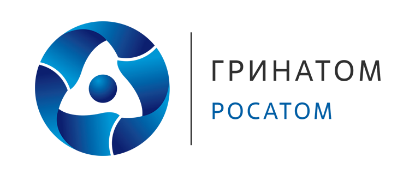 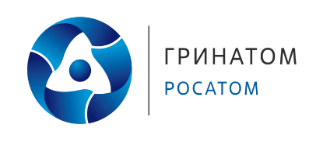 